THE KEARSLEY HIGH SCHOOL VARSITY BOWLING TEAMSWOULD LIKE TO INVITE YOU TO THE 14th ANNUALFLINT METRO BOWLING CONFERENCES‘OPEN’ INVITATIONAL CHAMPIONSHIPSSUNDAY – JANUARY 14, 2024HOSTED BY: RICHFIELD BOWL5340 Richfield RoadFlint, Michigan 48506(810) 736-4880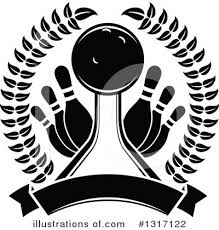 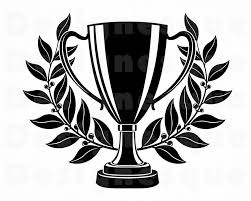 THIS TOURNAMENT IS OPEN TO THE FIRST 44 BOYS OR GIRLS VARSITY TEAMS OR NON-POST SEASON PARTICIPATING. ENTRIES CLOSE JANUARY 16, 2022The format: Opening Round - Teams will bowl 2 INDIVIDUAL (MATCH PLAY FORMAT) games, and 4 BAKER Games.  Teams will move at the end of each COMPLETE game, and after each 2 BAKER Games.  <> The top 7 individual Boys and Girls (total pin fall) will be recognized as members of the          All-Tournament-Team.  Each bowler will receive a medal as recognition of this achievement.Second Round – The top 8 Boys and top 8 Girls teams (total pin fall – 14 games) will bowl 7 BAKER games across 7 sets of lanes, head-to-head against each team, 20 bonus pins to be awarded for each win.  These pins and bonus pins will be added to their total pin fall from the Opening Round.  Final Round – The top 4 Boys and top 4 Girls teams (overall total pin fall – 22 games) will bowl head-to-head (1 vs. 4, 2 vs. 3) two BAKER games total pins to determine winner.  The winners will meet for the Tournament Championship.  The Championship teams will receive awards for their schools, and individual medals will be awarded for the top four teams.      Tournament Condition: KEGEL Phantom 2COST:  $99.00 PER TEAMCHECK IN BEGINNING AT 8:00 AM, COACHES MEETING AT 8:45 AM, 
WARM UP STARTS AT 9:00 AM, STARTING TIME AT 9:15 AM, Questions? Please contact Debbie Alexander (810) 240-9838Or Bart Rutledge (810) 247-9799Or by e-mail: "Debbie Alexander" raggdollydeb@aol.comPlease mail to: FLINT METRO BOWLING CONFERENCES‘OPEN’ INVITAIONAL CHAMPIONSHIPSAttn: Debbie Alexander – Tournament Chairman 5340 Richfield RoadFlint, Michigan 48506make checks payable to: Flint Metro Bowling Conference  or  FMBCCOCAHES NAME:			_______							ADDRESS:							________________________	CITY:				ZIP:		         		 PHONE: 	         		         	SCHOOL: 		______________________________   BOYS or GIRLS 	         	 	               BOWLER (1) :  					 BOWLER (2): 					BOWLER (3) :  					 BOWLER (4) : 					BOWLER (5) :  					 BOWLER (6) : 					BOWLER (7) :  					 COACHES, OR A REPRESENTATIVE OF THE SCHOOL, MUST ATTEND THE EVENTTeam must consist of a minimum of 5 bowlers and a maximum of 7 bowlers from the same high school.  They must also be members (in good academic standing) with their school’s varsity bowling program.  Substitutions will be allowed up to the start of the event.  